Midwest Alpine Racing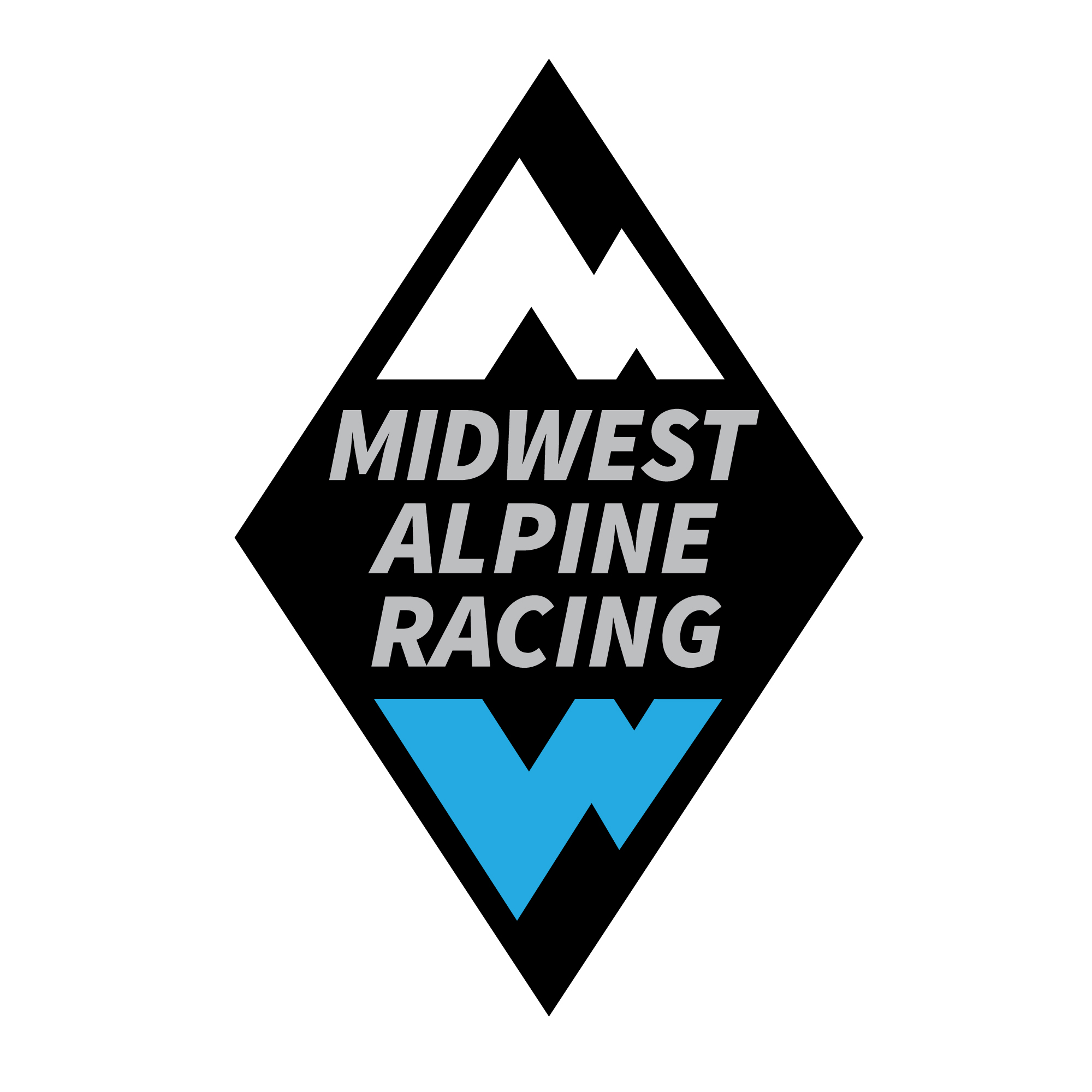 Week 3Saturday, January 16, 2020Panel SlalomLocation:Maryhill Rd  Sussex, WI 53089-3517Competition Fees: The athletes lift ticket is their competition fee for the day. A valid lift ticket is required and must be worn to access all chair lifts. Fee is $30 per day. Sales begin at 7:15AM on Saturday at the ski area ticket window. Payments can be made by cash or check.  Please note that credit cards are not accepted.Waiver: Anyone wishing to purchase a lift ticket must have completed the EZ Waiver online (https://ausblick.ezwaiver.com/?processToken=327259A90C4717C4) prior to obtaining a lift ticket.  Additionally, Ausblick will require a completed and signed Guest Health Agreement (end of this document) upon lift ticket purchase.  Before race day, please complete the online form and the Guest Health Agreement (GHA) and bring the GHA with you to the ski hill. Parking:Parking attendants will be onsite to guide you.  Please carpool where possible as parking is limited.  DO NOT park on Mary Hill Rd, you may be issued a parking ticket and/or towed.  We will be parking SUV’s and 4x4’s in the field to the northwest of the lodge.  A drop off space will be available on the north side of the lodge.  As a courtesy to your fellow racers, please be prepared to quickly drop off equipment and people if you intend to use this temporary space.Venue Information:Due to the current pandemic, the Ausblick ski race team asks families to only use the lodge for emergency purposes (e.g. obtaining lift ticket, restroom use, warming up on cold days, etc.).  Additionally, we ask that each family only bring one car to the event, if possible.  Finally, there will be two heated and lighted Olive Drab Army Tents available for warming up.  Athletes should plan on dressing and booting up for their race at their car and on keeping items in their car.Race Schedule:U8-U12 (Big Dipper, skiers left) – USE ONLY RIGHT LIFT LINE AFTER 10AM7:00		***U8-12 ARRIVAL TIME***7:00		Lifts open for coaches8:00		Lifts open to U8-12 racers8:15		Course worker/gatekeeper meeting at finish area8:30		Course open for inspection8:55		Forerunners9:00		Race startTBD		2nd run immediately after 1st run is complete by all athletesU14-U18/19 (Racers Ruin, skiers right) – USE ONLY LEFT LIFT LINE10:00  	***U14-18/19 ARRIVAL TIME***10:30		Course worker/gatekeeper meeting at finish area10:30		Course open for inspection10:55    	Forerunners11:00	 	Race startTBD    	2nd run immediately after 1st run is complete by all athletesAwards:There will be no awards ceremony this year.  Awards will be given to a member of the respective hill to be distributed to the winners at a different time.Concessions:We plan to have a food truck selling concessions, coffee, hot chocolate, etc.GUESTHEALTH AGREEMENTThe goal of Ausblick, Inc. is to reasonably protect the health and safety of its members, employees and any guests who utilize the club facilities during the COVID-19 pandemic.  The undersigned acknowledges and agrees to all of the most current policies and precautions set forth in the Ausblick, Inc. COVID-19 Operating Plan located on the Ausblick, Inc. website home page.  In consideration for your use of any Ausblick, Inc. facilities, you further agree and certify as a guest of a Member of Ausblick, Inc. (whether you obtain a daily pass or not), that while using any Ausblick, Inc. facilities you: (i) do not have COVID-19, (ii) do not have symptoms of COVID-19 including the following: fever of 100.4 or highernew or worsening dry coughshortness of breath or difficulty breathingnew loss of taste or smellgastrointestinal symptoms, including nausea, diarrhea or vomiting; orsore throat ; and (iii) have not been knowingly exposed to any individual who has COVID-19 or its symptoms within 14 days of the use of the Ausblick, Inc. facilities, and further agrees to immediately notify Ausblick, Inc. of such an event.  In the event you breach this Agreement you agree to indemnify, defend and hold harmless Ausblick, Inc., including its officers, directors, employees and ski patrollers, from any and all claims, suits, lawsuits, costs, expenses (including reasonable attorneys fees), liabilities, judgments and damages, arising out of or relating to a breach of this Agreement.  	IN WITNESS WHEREOF, this Agreement is executed and delivered as of the date set forth below.  ______________________________(signature)______________________________			Dated: _________________